 	V današnjem evangeliju je Jezus najprej prosil Samarijanko za kozarec vode. Ker je izpolnila njegovo prošnjo, jo je Kristus bogato obdaril z živo vodo.Brez vode v puščavi človek no more dolgo preživeti. Žeja je osnovna potreba živih bitij, tudi človeka. Le da ima človek tudi še druge žeje, kot na primer žejo po znanju, po ljubezni, po priznanju, po smislu življenja. Samarijanka je ob srečanju z Jezusom spremenila svoje življenje, tako so se je dotaknile  Jezusove besede.A se tudi nas dotika božja beseda?!                                	 Odgovarja: Franc Kraner, žpk – sodelavec, tel.: 051685734, e-mail: franc.kraner@rkc.si.                                                                                                                                                                          			 Naročniki mašnih namenov se strinjajo z objavo v tiskanih oznanilih in oznanilih na spletu ter oglasni deski. OznanilaČRNEČE – Sv. Jakob St., Sv. Andrej; Sv. Križ11. teden  2023OznanilaČRNEČE – Sv. Jakob St., Sv. Andrej; Sv. Križ11. teden  2023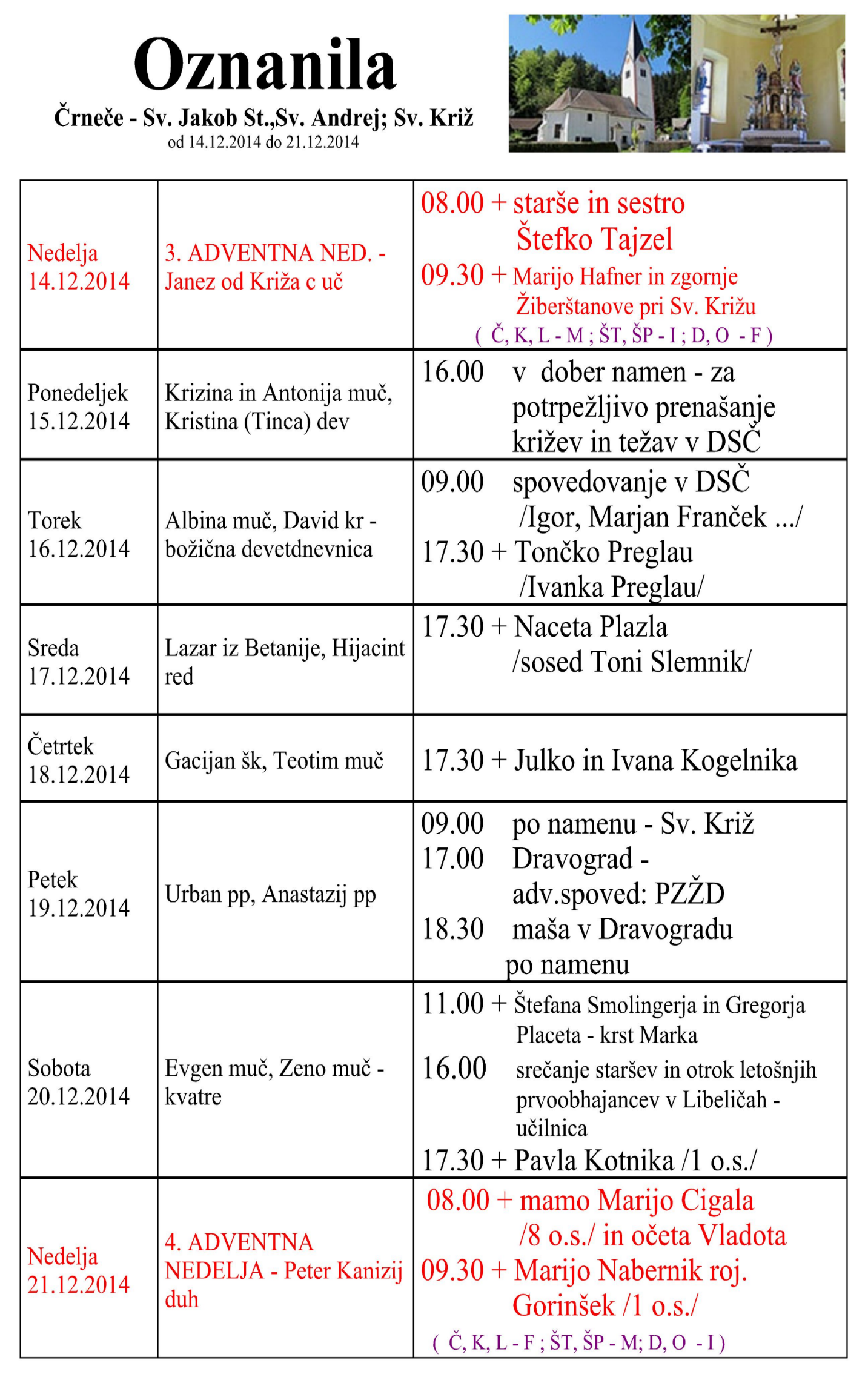  NEDELJA      12. marec     3. postna nedelja -       papeška nedelja       Inocenc I., pp08:00 za + očeta Mirana Smonkarja                    /Srečko z Družino                   v  Črnečah11:00 za + Feliksa Melanschka, Juljano Müller                       in Katarino Rebernik   I. namen                 + očeta, mamo, Tonija, Ivana,                       Ferdona, Marjeto in Alojzija                     Brumnika /1 o.s./  in Titusa                       Krakerja /brat Franc/ II. namen                                                                               v  Libeličah PONEDELJEK               13. marec        Evfrazija, mučenka      Kristina, mučenka18:00         po namenu                            v  Črnečah   TOREK                14. marec          Matilda, kraljica      Pavlina, redovnica16:00        pogreb Martine Zalesnik-Buč                                                                    v  Libeličah       SREDA     15. marec        Kleman Marija Dvoržak18:00 za + Tonija Vrhovnika ter                    Konrada in Ido Ferk             v  Črnečah  ČETRTEK     16. marec       Hrbert, škof     b. sl. Danijel Halas, duh.,                mučenec 18:00 za + starše: Francko in Maksa ter brata                      Maksija Kotnika in druge sorodnike                                                                                           v  Črnečah      PETEK     17. marec    + Patrik  Patricij, šk., misi.   Jedert – Jerica, device,      opatinja09:30 za +Jožefa Čeha in vse njegove sorod.                                          ter Vilmo Flegel                 pri  Sv. KrižuSOBOTA     18. marec     Jožef, Jezusov  rednik   b.sl. Vendelin Vošnjak09:30  za + starše: Jožefa in Marijo Kadiš in                    č. sestro Marijo Kadiš      pri  Sv. Križu18:00  za + starše:Jožefa in Antonijo Vrhovnik,                                           Marijo in Antonijkio ter sorodnike                                                                       v  Črnečah  NEDELJA      19. marec     4. postna nedelja -        Adeltruda, devica08:00 za + starše: Terezijo in Dragota Štelcerja                                                                                                                   v  Črnečah11:00 za + Štefana Novaka, sorodnike  in                    za vse pri hiši pomrle         v  Libeličah